LIMBAŽU NOVADA PAŠVALDĪBAReģ.Nr. 90009114631, Rīgas iela 16, Limbaži, Limbažu novads, LV-4001UZAICINĀJUMS IESNIEGT PIEDĀVĀJUMU CENU APTAUJAI	Limbažu novada pašvaldība uzaicina Jūs iesniegt savu piedāvājumu cenu aptaujai “Automašīnas piekabes piegāde zivju resursu aizsardzībai”.Cenu aptauja tiek veikta Zivju fonda finansēta projekta “Zivju resursu aizsardzības nodrošināšana Limbažu novadā” ietvaros.Līguma izpildes termiņš: 21.11.2022.Piegādes vieta: Rīgas iela 16, Limbaži, Limbažu novads, LV-4001Līgums par cenu aptaujas priekšmetu tiks slēgts pēc Valsts Zivju fonda padomes finansējuma piešķiršanas projektam.Līguma apmaksa: Pēcapmaksa. Avansa maksājums, ja nepieciešams, 20 % (divdesmit procenti) apmērā no līguma summas tiek samaksāts 10 (desmit) darba dienu laikā pēc līguma noslēgšanas un izpildītāja iesniegtā rēķina saņemšanas dienas. Gala maksājums tiek samaksāts 15 (piecpadsmit) darba dienu laikā pēc darbu pieņemšanas - nodošanas akta abpusējas parakstīšanas un rēķina saņemšanas.Pretendentam, kuram piešķirtas tiesības slēgt iepirkuma līgumu, jāparaksta pasūtītāja sagatavotais iepirkuma līgums un ne vēlāk kā 10 (desmit) dienu laikā no pasūtītāja uzaicinājuma parakstīt iepirkuma līgumu nosūtīšanas dienas un jāiesniedz pasūtītājam parakstīts iepirkuma līgums. Ja norādītajā termiņā iepirkuma uzvarētājs neiesniedz iepriekšminēto dokumentu, tas tiek uzskatīts par atteikumu slēgt iepirkuma līgumu un līguma slēgšanas tiesības tiek piešķirtas nākamajam saimnieciski visizdevīgākajam piedāvājumu iesniegušajam Pretendentam, vai pārtraukt cenu aptaujas procedūru, neizvēloties nevienu Piedāvājumu.Piedāvājuma izvēles kritērijs ir cenu aptaujas noteikumiem, un tā pielikumiem atbilstošs saimnieciski visizdevīgākais piedāvājums, kuru Pasūtītājs nosaka, ņemot vērā zemāko cenu.Kontaktpersona Jana Mošura, 26153725, jana.mosura@limbazunovads.lv.Piedāvājumus cenu aptaujai var iesniegt līdz 2022. gada 01. augustam  plkst. 11.00. Piedāvājumi var tikt iesniegti:iesniedzot personīgi Limbažu novada pašvaldības Limbažu novada administrācijas Administratīvās nodaļas Limbažu klientu apkalpošanas centrā, Rīgas ielā 16, Limbažos, Limbažu novadā;nosūtot pa pastu vai nogādājot ar kurjeru, adresējot Limbažu novada pašvaldībai, Rīgas ielā 16, Limbažos, Limbažu novadā, LV-4001;nosūtot ieskanētu pa e-pastu (iepirkumi@limbazunovads.lv) un pēc tam oriģinālu nosūtot pa pastu;nosūtot elektroniski parakstītu uz e-pastu (iepirkumi@limbazunovads.lv);nosūtot 3. vai 4. punktā minētajā kārtībā, bet ar elektroniski šifrētu finanšu piedāvājumu un nodrošināt piedāvājuma atvēršanas paroles nosūtīšanu 1(vienas) stundas laikā pēc iesniegšanas termiņa beigām.* Excel dokumenta aizsargāšana ar paroli - https://support.microsoft.com/lv-lv/office/excel-faila-aizsarg%C4%81%C5%A1ana-7359d4ae-7213-4ac2-b058-f75e9311b599Piedāvājumi, kuri būs iesniegti pēc noteiktā termiņa, netiks izskatīti.Pielikumā: 	1.  Tehniskā specifikācija uz 1 lapas.		2. Piedāvājuma veidlapa uz 2 lapām.Pretendentam iesniedzamie dokumenti:Piedāvājuma veidlapa.Cenu aptaujas “Automašīnas piekabes piegāde zivju resursu aizsardzībai”TEHNISKĀ SPECIFIKĀCIJAPreces stāvoklis: JaunaPiekabei jābūt piemērotai ATV mašīnu pārvadāšanai, ar vienu asi.Attēlam ir ilustratīva nozīme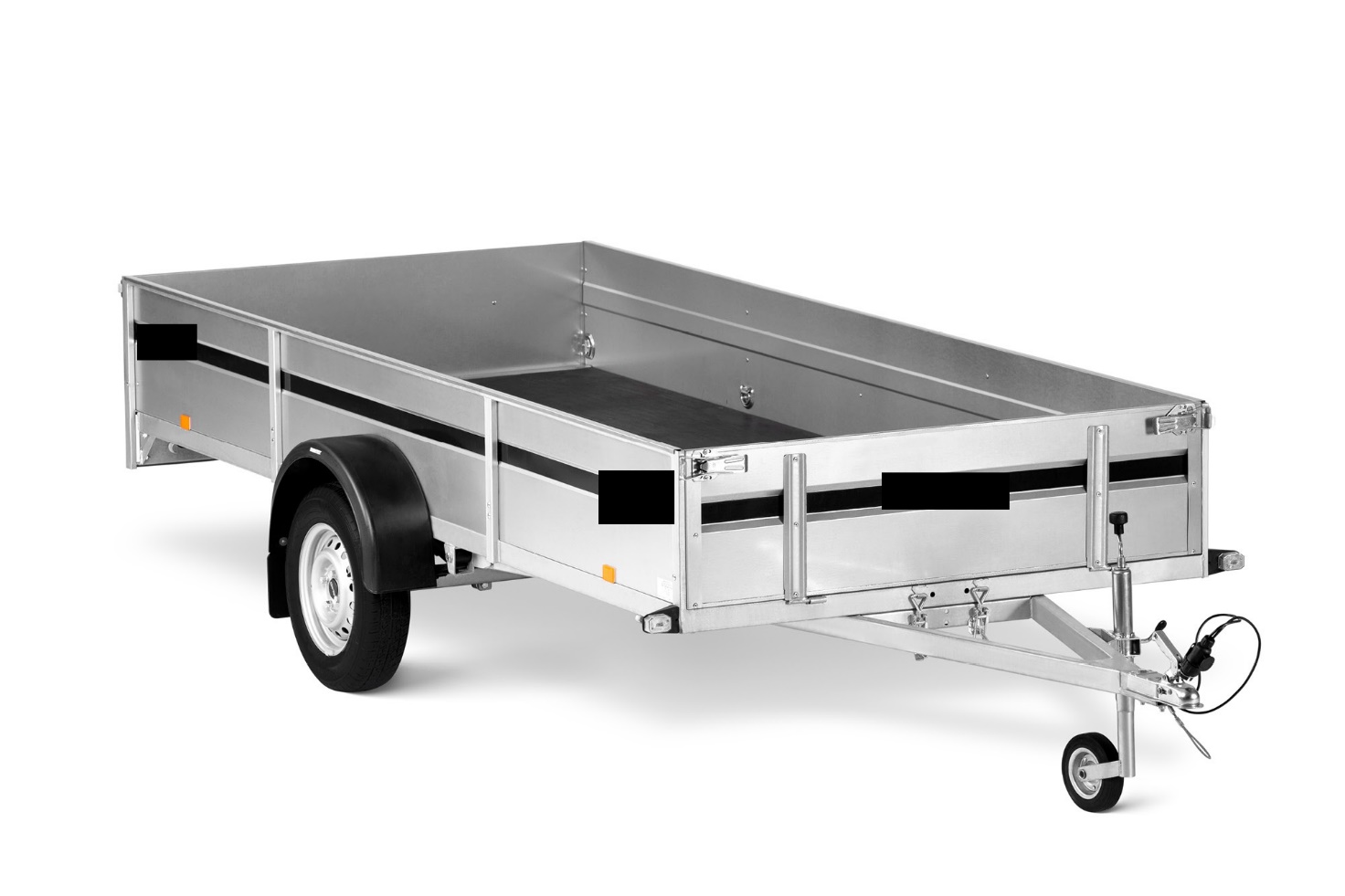 PIEDĀVĀJUMA VEIDLAPA___.____.2022. Nr.______	Pamatojoties uz saņemto uzaicinājumu, iesniedzam piedāvājumu cenu aptaujai “Automašīnas piekabes piegāde zivju resursu aizsardzībai”INFORMĀCIJA PAR PRETENDENTUJa piedāvājumu paraksta pilnvarotā persona, klāt pievienojama pilnvara.TEHNISKAIS PIEDĀVĀJUMSFINANŠU PIEDĀVĀJUMSPretendenta pārstāvja vai pilnvarotās personas paraksts ________________________________Pretendenta pārstāvja vai pilnvarotās personas vārds, uzvārds, amats _____________________ ____________________________________________________________________________RādītājsMinimālās prasībasPilnā masa (kg) 750 kgMasa bez kravas (kg) 260 kgCeltspēja (kg) 450 kgBortu augstums (cm) 40 cmRāmisMetināts, cinkotsStiprināts priekšējais bortsIRBalstiekārtaAtsperlāgas un amortizatoriKravas kastes garums (cm) 300 cmKravas kastes platums (cm) 150 cmKravas kastes atgāšanaIRKravas kastes atgāšanas skrūve ar kronšteiniemIRRiepasM+SAtbalsta ritenisIRKomplektācija: Uzbraukšanas rampas/pārisAL 1.5 x 0.26 m, 1000 kg/Komplektācija: Kravas nostiprināšanas siksna IRKomplektācija: vinča ar kronšteinu un laivas priekšgala balstu400 kgKomplektācija: Laivas atbalsta ruļļi 1m, 2 GabaliIekļautsReģistrācija CSDD, tehniskā apskateIekļautsGarantija24 mēnešiPretendenta nosaukumsvai vārds, uzvārdsReģistrācijas Nr.vai personas kodsPretendenta bankas rekvizītiAdreseTālrunisPar līguma izpildi atbildīgās personas vārds, uzvārds, tālr. Nr., e-pasta adresePretendenta pārstāvja vai pilnvarotās personas vārds, uzvārds, amatsPretendents nodrošina vai nenodrošina līguma elektronisku parakstīšanuPretendenta pārstāvja vai pilnvarotās personas pilnvarojuma pamatsRādītājsMinimālās prasībasPretendenta piedāvājumsPilnā masa (kg) 750 kgMasa bez kravas (kg) 260 kgCeltspēja (kg) 450 kgBortu augstums (cm) 40 cmRāmisMetināts, cinkotsStiprināts priekšējais bortsIRBalstiekārtaAtsperlāgas un amortizatoriKravas kastes garums (cm) 300 cmKravas kastes platums (cm) 150 cmKravas kastes atgāšanaIRKravas kastes atgāšanas skrūve ar kronšteiniemIRRiepasM+SAtbalsta ritenisIRKomplektācija: Uzbraukšanas rampas/pārisAL 1.5 x 0.26 m, 1000 kgKomplektācija: Kravas nostiprināšanas siksna IRKomplektācija: vinča ar kronšteinu un laivas priekšgala balstu400 kgKomplektācija: Laivas atbalsta ruļļi 1m, 2 gabaliIekļautsReģistrācija CSDD, tehniskā apskateIekļautsGarantija24 mēnešiNosaukumsSkaitsLīgumcena, EUR bez PVNPVNKopējās izmaksas, EUR ar PVNAutomašīnas piekabes piegāde zivju resursu aizsardzībai1